Grandma Got Run Over By A ReindeerWords and music by Randy Brooks 1979or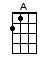 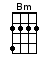 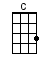 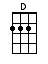 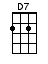 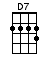 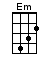 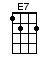 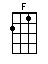 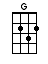 INTRO:  / 1 2 / 1 2 / [G] / [G] / [G] / [G] /CHORUS:[G] Grandma got run over by a reindeer [G][G] Walking home from our house Christmas [C] Eve [C][C] You can say there’s no such thing as [G] Santa [G]But [D7] as for me and Grandpa we be-[G]lieve / [F][C] / [G]She’d been drinking too much [D7] eggnog [D7][D7] And we begged her not to [G] go [G][G7] But she forgot her medi-[C]cation [C]And she [D7] staggered out the door into the [G] snow [G][Em] When we found her Christmas [Bm] morning [Bm][D7] At the scene of the at-[G]tack [G][G7] She had hoof-prints on her [C] forehead [C]And in-[D7]criminating Claus marks on her [G] back 2 / 1 2 /CHORUS:[G] Grandma got run over by a reindeer [G][G] Walking home from our house Christmas [C] Eve [C][C] You can say there’s no such thing as [G] Santa [G]But [D7] as for me and Grandpa we be-[G]lieve / [F][C] / [G]Now we’re all so proud of [D7] Grandpa [D7][D7] He’s been taking this so [G] well [G][G] See him in there watching [C] football [C]Drinking [D7] beer and playing cards with Cousin [G] Mel [G][Em] It’s not Christmas without [Bm] Grandma [Bm][D7] All the family’s dressed in [G] black [G][G7] And we just can’t help but [C] wonder [C]Should we [D7] open up her [D7] gifts or send them back (Send them back!) 2 /CHORUS:[G] Grandma got run over by a reindeer [G][G] Walking home from our house Christmas [C] Eve [C][C] You can say there’s no such thing as [G] Santa [G]But [D7] as for me and Grandpa we be-[G]lieve / [F][C] / [G]Now the goose is on the [D7] table [D7][D7] And the pudding made of [G] fig [G][G7] And the blue and silver [C] candles [C]That would [D7] just have matched the hair in Grandma’s [G] wig [G][Em] I’ve warned all my friends and [Bm] neighbors [Bm][D7] Better watch out for your-[G]selves [G][G7] They should never give a [C] license [C]To a [D7] man who drives a [D7] sleigh and plays with elves 2 / 1 2 /CHORUS:[G] Grandma got run over by a reindeer [G][G] Walking home from our house Christmas [C] Eve [C]Now [C] you can say there’s no such thing as [G] Santa [G]But [D7] as for me and Grandpa we be-[G]lieve [E7] Sing it Grandpa![A] Grandma got run over by a reindeer [A][A] Walking home from our house Christmas [D] Eve [D][D] You can say there’s no such thing as [A] Santa [A]But [E7] as for me and Grandpa we be-[A]lie…[D]ie…[A]ieve! [A] / [A] / [A]orwww.bytownukulele.ca